15.11.2022Ул. Куйбышева 107-111, Очистка водоотводной канавы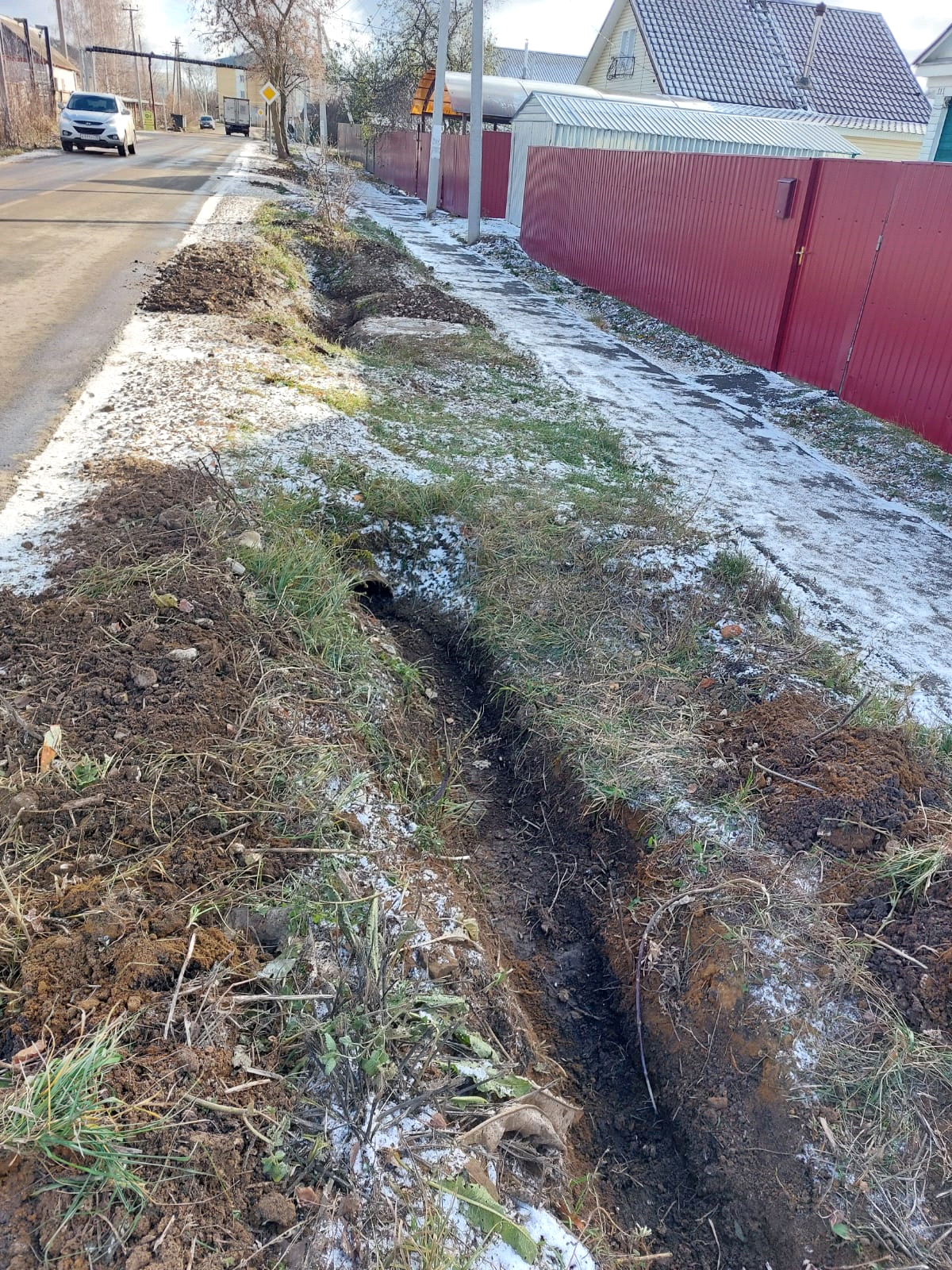 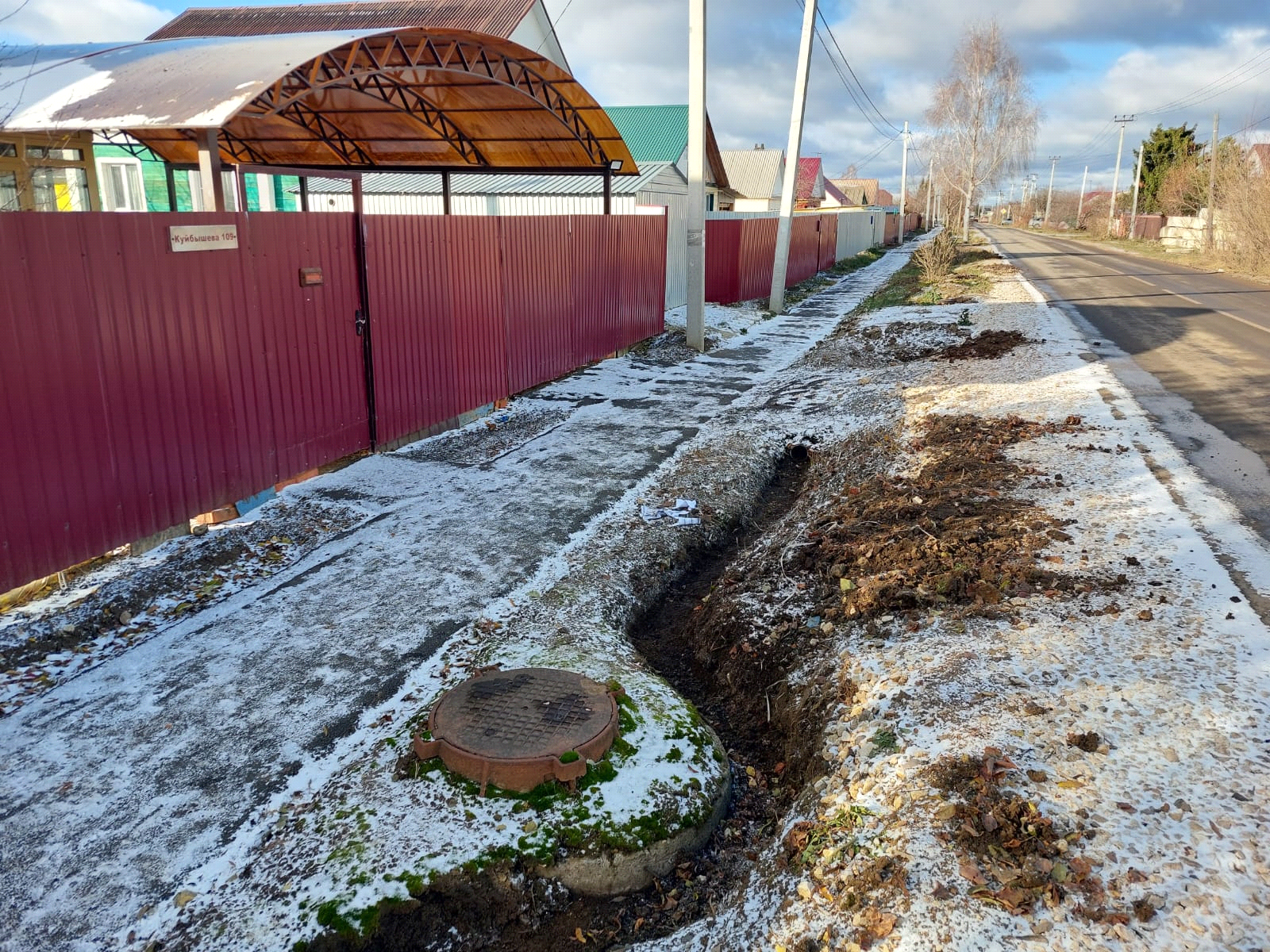 